BRANDON HIGH SCHOOL
GIRLS VARSITY SWIMMINGBrandon High School Girls Varsity Swimming finishes 2nd place at Brandon High SchoolTuesday, September 18, 2018
6:00 PM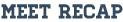 With their focus on the upcoming Genesee County Meet, the Blackhawks tried out some secondary events. This resulted in tons of personal bests by the whole squad. Rayven Sterner dropped three seconds in the 100 Breaststroke to get second in the race (1:23.36). 
Freshman Maddie Misenar dropped ten seconds from her 100 Freestyle time. (1:11.33). Senior Emily Mickle made her return to the water after some time on dryland, and managed to still hit her best time. Yet Fenton proved too much for them to handle, bringing double the amount of swimmers to every event. Now their focus is on Friday, where they'll get more rest between races and be swimming more towards their strengths.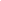 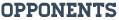 